REQUERIMENTO Nº ____40____/2020.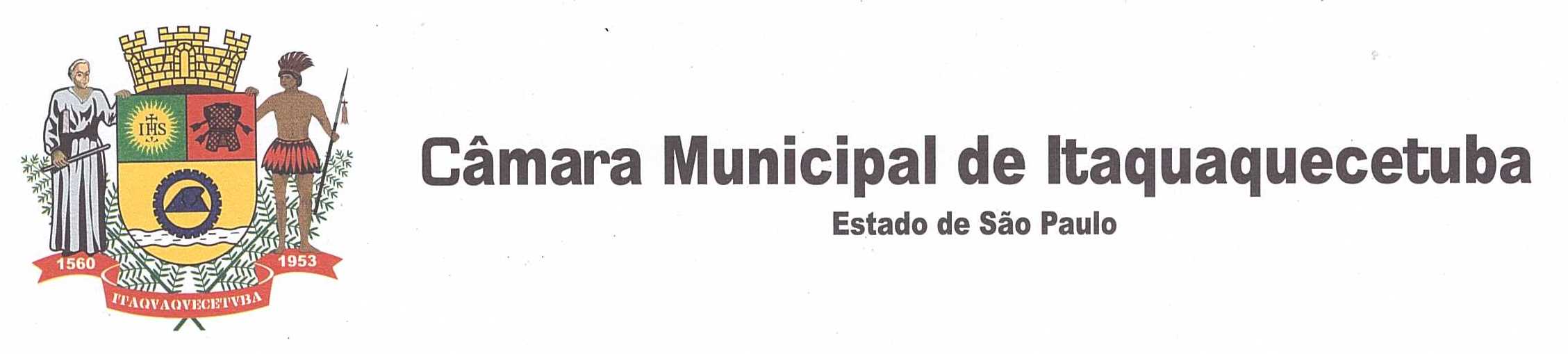 Autoria: Vereador Cesar Diniz de SouzaAssunto: Solicita informação de qual ajuda emergencial será oferecida aos profissionais de Educação Física que não teve direito ao auxilio emergencial.Considerando que: o Governo Federal concedeu um Auxilio Emergencial que é um beneficio financeiro, destinado aos trabalhadores informais, microempreendedores individuais (MEI), autônomos e desempregados, que tem o objetivo fornecer proteção emergencial no período de enfrentamento à crise causada pela pandemia do coronavirus;Considerando que: nem todos os profissionais de Educação física conseguiram ou tem direito a esse auxílio; Considerando que: esses profissionais são mantenedores de suas famílias, muitas vezes tendo que trabalhar em mais de uma academia, para garantia da sobrevivência; Considerando que: durante o período de proibição do funcionamento todas as academias estão fechadas, não tem de onde tirar seu sustento e de sua família. REQUEIRO À MESA, observadas as formalidades regimentais que seja oficializado ao Senhor Prefeito Municipal Dr. Mamoru Nakashima e o Secretário Municipal de Desenvolvimento Econômico  para que seja enviado a esta Casa de Leis as seguintes informações, dentro do prazo legal, o que se segue:Quais incentivos estão sendo ou serão oferecidos aos trabalhadores autônomos, microempreendedor que não teve direito ao auxilio emergencial?Plenário Vereador Maurício Alves Braz, 27 de Abril de 2020.________________________CESAR DINIZ DE SOUZAVereador